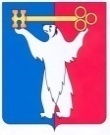 АДМИНИСТРАЦИЯ ГОРОДА НОРИЛЬСКАКРАСНОЯРСКОГО КРАЯРАСПОРЯЖЕНИЕ15.02.2023	    г. Норильск	        № 1010О внесении изменения в распоряжение Администрации города Норильска от 19.07.2013 № 3864Руководствуясь Порядком разработки, утверждения, реализации и проведения оценки эффективности реализации муниципальных программ на территории муниципального образования город Норильск, утвержденным постановлением Администрации города Норильска от 30.06.2014 №372:1. Внести в Перечень муниципальных программ муниципального образования город Норильск, утвержденный распоряжением Администрации города Норильска от 19.07.2013 № 3864 (далее – Перечень МП), следующее изменение:1.1. Строку 4.7 Перечня МП изложить в следующей редакции: «».2. Разместить настоящее распоряжение на официальном сайте муниципального образования город Норильск.Глава города Норильска                                                                                       Д.В. Карасев4.7Отдельное мероприятие 4 «Поддержание консервации выселенных аварийных многоквартирных домов, отдельных выселенных аварийных подъездов в многоквартирных домах, признанных в установленном порядке аварийными, установка баннеров на фасады выселенных многоквартирных домов»Управление городского хозяйства Администрации города Норильска (муниципальное казенное учреждение «Управление жилищно-коммунального хозяйства»)